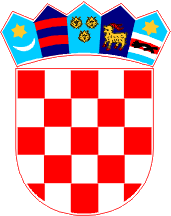  ODBOR ZA IZBOR I IMENOVANJE KLASA: 021-04/17-01/25 URBROJ: 2125/1-01-17-01 Gospić, 28. lipnja 2017. godine	Na temelju članka 30. i 31. Poslovnika županijske skupštine Ličko-senjske županije («Županijski glasnik» br. 11/09, 4/12, 4/13, 6/13 - pročišćeni tekst i 14/13) sazivam 2. sjednicu Odbora za izbor i imenovanje, koja će se održati 6. srpnja 2017. godine (četvrtak) u Gospiću, dr. Franje Tuđmana 4 (Kabinet župana - sala za sastanke) s početkom u 10,00 sati. 	Za sjednicu predlažem sljedećiDnevni redUsvajanje zapisnika sa 1. Sjednice Odbora za izbor i imenovanjeUtvrđivanje prijedloga Odluke o imenovanju predsjednika i članova Odbora za gospodarska pitanjaUtvrđivanje prijedloga Odluke o imenovanju predsjednika i članova Odbora za  poljoprivredu, šumarstvo i vodno gospodarstvoUtvrđivanje prijedloga Odluke o imenovanju predsjednika i članova Odbora za prosvjetu, kulturu, znanost i šport  Utvrđivanje prijedloga Odluke o imenovanju predsjednika i članova Odbora za zdravstvo i socijalnu skrb  Utvrđivanje prijedloga Odluke o imenovanju predsjednika i članova Odbora za pitanja hrvatskih branitelja  Utvrđivanje prijedloga Odluke o imenovanju predsjednika i članova Odbora za pitanja nacionalnih manjina  Utvrđivanje prijedloga Odluke o razrješenju i imenovanju člana Odbora za Statut, Poslovnik i propiseUtvrđivanje prijedloga  Odluke o imenovanju predsjednika i članova Odbora za strateško planiranje, investicije i fondove Europske unijeUtvrđivanje prijedloga Odluke o imenovanju članova u Skupštinu Hrvatske zajednice županija Utvrđivanje prijedloga Odluke o imenovanju tri člana Uredništva «Županijskog glasnika» Ličko-senjske županijeUtvrđivanje prijedloga Rješenja o imenovanju Antikorupcijskog povjerenstva Ličko-senjske županijeUtvrđivanje prijedloga  Rješenja o imenovanju Etičkog povjerenstvaUtvrđivanje prijedloga Rješenja o opozivu i prijedlogu članova u Nadzorni odbor Lika cesta d.o.o. Gospić Utvrđivanje prijedloga Rješenja o razrješenju i imenovanju predsjednika i članova Upravnog vijeća Županijske uprave za cesteUtvrđivanje prijedloga Rješenja o razrješenju i imenovanju predsjednika i članova Upravnog vijeća Lučke uprave NovaljaUtvrđivanje prijedloga Rješenja o razrješenju i imenovanju predsjednika i članova Upravnog vijeća Lučke uprave SenjR a z n o	Napomena:	Molimo Vas da se pozivu odazovete, a svoj eventualni izostanak javite K. Fajdić službenici Tajništva Ličko-senjske županije na tel: 588-206, fax.: 053/572-436 ili e-mail: katarina.fajdic@licko-senjska.hr. S poštovanjem,				P R E D S J E D N I KŽeljko Biondić, dipl.ing.građ., v.r.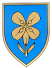 REPUBLIKA HRVATSKALIČKO-SENJSKA ŽUPANIJA